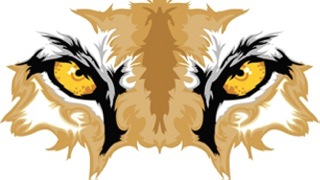 Tequesta Trace SACApril 10, 2019AgendaWelcomeApproval of Minutes: March 2019SIP PlanDepartment Head: Update/NewsletterBusiness PartnersSAFPTABTUFuture Business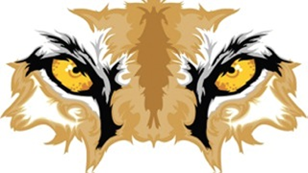 Tequesta Trace SAFApril 10, 2019AgendaCall Meeting To OrderNew BusinessCall Meeting To Close